Проект: «Народная кукла» для младшего школьного возрастасоставила: Учитель начальных классов Потапова Татьяна Викторовна 3«Г» классМАОУ СОШ № 12  г. Сыктывкар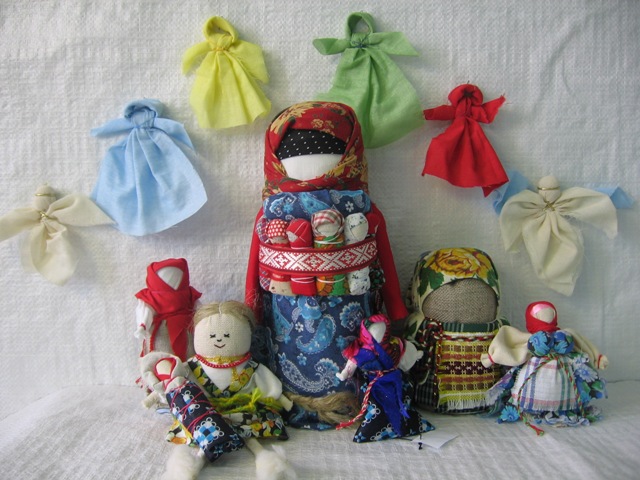 Вид проекта: познавательный, творческий.Участники проекта: дети младшего школьного возраста, учитель и родители.Срок реализации: 1 годПроблематика проекта: Мир народной куклы чрезвычайно интересен и разнообразен. Нам сейчас сложно представить всё богатство русской кукольной традиции, потому что она почти полностью исчезла из повседневного быта. Работать над этой проблемой необходимо. И одним из возможных путей её решения является изучение народной куклы в игре современных детей.Актуальность выбранной темыПриобщение детей к русской народной культуре является сегодня актуальной темой. Детям обязательно нужно знать историю своего народа, его традиции, культуру, промыслы, чтобы чувствовать себя его частью, ощущать гордость за свою страну. Сохраняя и передавая следующим поколениям культурные и нравственные ценности русского народа, нужно возвращать в нашу жизнь и жизнь наших детей самодельную куклу. Бесценность работы с народной куклой понять не трудно. В играх с куклами дети учатся общаться, фантазировать, творить, проявлять милосердие, тренируют память.Почему мы выбрали куклу, как средство приобщения детей к народной культуре? Кукла – первая игрушка, поэтому она близка и понятна ребенку. Рукотворная тряпичная кукла – часть народной традиции. Изготавливая ее, ребенок узнает историю своего народа. Кукла не рождается сама, ее создает человек, а самые талантливые творцы кукол – дети. Через кукольный мир они входят в жизнь и постигают ее закономерности. Кукла – зримый посредник между миром детства и миром взрослых.Занятия с детьми народной куклой помогают просто и ненавязчиво рассказать о самом главном – о красоте и многообразии этого мира, его истории. Такие занятия учат ребенка слышать, видеть, чувствовать, понимать и фантазировать. Вместе с тем, в процессе занятий формируются усидчивость, целеустремленность, способность доводить начатое дело до конца, развивается мелкая моторика – все эти качества и навыки пригодятся ребенку для успешной учебы в школе.Цели проекта: - формирование у детей  интереса к истории и культуре русского народа через образ традиционной народной куклы;- создание своей коллекции (мини-музея) тряпичных кукол.Задачи проекта: - познакомить детей с историей возникновения тряпичных кукол;- дать детям понятие, что в зависимости от назначения тряпичные куклы делились на группы (игровые, обрядовые, обереговые);- изучить и применить на практике технологии изготовления различных видов тряпичных кукол (закрутка, скрутка);- развивать мелкую моторику рук;- формировать индивидуальные творческие способности детей;- учить умению самостоятельно подбирать цветовые решения и украшения для куклы;- обогащать словарный запас, знакомить с новыми словами и их значениями  (кукла-закрутка, оберег, лоскут, безликая кукла, фартук, нянюшка, рукодельница);- стимулировать развитие коммуникативных навыков и дружелюбия.Работа с родителямиКонсультации: «Народная кукла как средство приобщения ребенка к народной культуре», «Народная кукла в играх современных детей».Мастер –классы по изготовлению народных кукол.  «Рукам – работа, душе – праздник!»- Пополнение мини-музея тряпичными куклами, сделанными своими руками.Цель: наладить взаимодействие с родителями в организации исследовательской деятельности по теме «Создание народной куклы».Предполагаемый результат1. У детей сформированы знания о русской народной кукле, материалах, необходимых для её изготовления2. В классе созданы необходимые условия для ознакомления детей с тряпичной куклой. Есть:- альбом с описанием разных видов тряпичных кукол;- подборка иллюстраций и фотографий;- технологические карты по изготовлению тряпичных кукол;- мини-музей тряпичной куклы «Куделька».3. Продолжено воспитание в детях любви и уважения к народным традициям и прошлому русского народа.4. Закреплено умение детей высказывать идеи и предположения.5. Развито умение детей самостоятельно создавать тряпичную куклу.6. Родители привлечены к активному участию в реализации проекта.Этапы реализации проектаl.Подготовительный этап
1. Постановка цели, задач.
2. Изучение методической литературы.II. Разработка проекта
1. Подбор литературы. Накопление представлений о народной культуре, быте, традициях русского народа.
2. Пополнение окружающей среды. Подбор пособий для работы с детьми.
3. Выбор форм работы с родителями.
4. Выбор основных мероприятий.
5. Определение объема и содержания работы для внедрения проекта.
6. Определение и формулировка ожидаемых результатов.III. Внедрение проекта (основной)
1. Составление консультаций, памяток, рекомендаций.
2. Создание мастерской и мини-музея «Народная тряпичная кукла».
3. Совместные мероприятия с родителями и детьми.
Творческие задания для родителей.
Беседы, наблюдения, занятия с детьми.
IV. Итоговое мероприятие
Выставка "Куклы из бабушкиного сундучка"
Праздник для детей и родителей (чаепитие)Календарно-тематический план работы с родителями на год.Подробная информация о каждом занятииИСТОРИЯ ВОЗНИКНОВЕНИЯ НАРОДНОЙ КУКЛЫ (сентябрь, октябрь)С давних времен тряпичная кукла была традиционной игрушкой русского народа. Игра в куклы поощрялась взрослыми, т.к. играя в них, ребенок учился вести хозяйство, обретал образ семьи. Кукла была не просто игрушкой, а символом продолжения рода, залогом семейного счастья.Она сопровождала человека с рождения до смерти и была непременным атрибутом любых праздников. Сейчас известно 90 видов кукол. Народная тряпичная кукла была не просто игрушкой, она несла в себе определённую функцию: считалось, что такая кукла охраняет детский сон и оберегает ребёнка от злых сил. Часто куклу делали безликой. По старинным поверьям, в кукле без лица (т.е. без души) не может поселиться нечистая сила.  Во -первых, игрушка не была стандартна даже в пределах одной улицы. В каждой семье её делали по-своему. Куклы Ивановых отличались от кукол Петровых. Они несли отпечаток душевной среды этих семей, их понимания мира. Во-вторых, в игрушки, которые создавали для своих детей отцы и матери, бабушки и дедушки, они вкладывали свою любовь и мудрость. Дети чувствовали это и относились к своим куклам и игрушкам бережно. Разве можно выбросить родительскую любовь?Большинство кукол на Руси были оберегами. Куклы - обереги на Руси ведут свою историю с древних языческих времен. Они выполняются из природных материалов, которые приносятся из леса: дерево, лоза, трава, солома. И это не случайно, потому что лес - это среда обитания русского человека. Куклы, сделанные на основе берёзового полешка,  являются оберегом семейного счастья. Осина всегда считалась опасной для злых духов, поэтому куколки, сделанные на основе осинового полешка, являются оберегами дома, отгоняют от жилища злых духов. Главная черта российских народных куколок - чистый лик, без носа, рта и глаз. Потому что по старинным поверьям считалось, что "если не нарисуешь лицо, то не вселится нечистая сила и не принесет ни ребенку, ни взрослому человеку вреда". По преданию, однажды такая кукла спасла жизнь, заменив человека во время жертвоприношения. Потом у оберегов появились и другие "обязанности". Свадебные неразлучники берегут молодую семью от сглаза, а куклы-лихорадки прогонят прочь все хвори.   Весьма значительную их часть составляли обрядовые. Наши предки жили довольно весело - тот круг жизни, который свершается в течение года, сопровождался некими действиями, обрядами и праздниками (некоторые из них сохранились, по сей день), и в них всегда одна из ведущих ролей отводилась кукле.В кукольных играх дети непроизвольно учились шить, вышивать, прясть, постигали традиционное искусство одевания. Кукла стояла в прямом отношении к деятельности будущего члена общества.Потребность в общении четко выражалась в игрушке. Она была одним из тех веками проверенных средств, с помощью которого старшее поколение могло передать, а младшее принять, сохранить и передать дальше важную часть накопленного жизненного опыта.Традиционной игрушкой в быту русской деревни даже в самых бедных крестьянских семьях с давних времен была тряпичная кукла. В иных домах их до ста штук накапливалось.Куклы были не только девчачьей забавой. Играли до 7-8 лет все дети, пока они ходили в рубахах. Но лишь мальчики начинали носить порты, а девочки юбку, их игровые роли и сами игры строго разделялись.Пока дети были маленькими, кукол им шили матери, бабушки, старшие сестры. С пяти лет такую потешку уже могла делать любая девочка.Матерчатая кукла - простейшее изображение женской фигуры. Кусок тканины, свернутый в "скалку", тщательно обтянутое льняной белой тряпицей лицо, груди из ровных, туго набитых шариков, волосяная коса с вплетенной в нее лентой и наряд из пестрых лоскутов. Становясь старше, девочки шили кукол более затейливых, а иногда обращались к мастерице, бабе, у которой эти куклы  получались, больно хороши, и она делала их на заказ.Лицо вышивали или карандашом наводили, а в более ранних куклах - угольком. Обязательно приделывали косу и ленту в нее вплетали, если шили девку, а если бабу, так прическу по-настоящему разбирали. Наряжали красиво, фартук повяжут и поясок поверх рубахи. Девицам - платочки, бабам борушку наденут.Умение ребенка оценивали взрослые. Кукла рассматривалась как эталон рукоделия, часто на посиделки вместе с прялкой девочки-подростки брали повозку с куклами. По ним судили о мастерстве и вкусе их владелицы. В кукольных играх дети непроизвольно учились шить, вышивать, прясть, постигали традиционное искусство одевания.Игрушки никогда не оставляли на улице, не разбрасывали по избе, а берегли в корзинах, коробах, запирали в ларчики. Брали на жатву и на посиделки. Кукол разрешалось брать в гости, их клали в приданое. Позволяли играть "молодухе", пришедшей в дом жениха после свадьбы, ведь замуж выдавали с 14 лет. Она прятала их на чердаке и тайком играла с ними. Старшим в доме был свекор, и он строго приказывал бабам не смеяться над молодой. Потом эти куклы переходили к детям.В кукольных забавах проигрывались почти все деревенские праздничные обряды. Чаще всего свадьбы - особо впечатляющий, торжественный и красивый русский народный обряд. Относились к игре очень серьезно, сохраняя последовательность обряда, запоминая и повторяя разговоры взрослых, исполняемые ими обрядовые песни. Для игры собирались группами в избе, в амбаре, летом на улице. И каждая девка приносила с собой коробейку с куклами. В игре их было до двадцати и более: жених, невеста, родители молодых, подруги-повязочницы, подруги-кокушницы, тысяцкий, повозник и все остальные, как полагается на настоящей свадьбе. Сцена за сценой развертывается сватовство, налаживание к богомолью, посиделки, баня, девишник. Кукле-невесте расплетали кукольную косу, и девочка, которая играла за куклу-подругу, начинала голосить. После венчания кукле-невесте заплетали волосы в две косы и укладывали по-бабьи, сажали за княжеский стол, затем молодых оставляли одних, и кукольная свадьба на этом заканчивалась.В деревенской кукле предпочитали женский образ, даже в детских играх, если нужна была кукла-жених или мужик, брали просто щепочку.Как и у других народов, у русских в игрушку вкладывали определенный смысл. Она наделялась магической силой плодородия. Вот почему часто игрушка - свадебный атрибут. Куклы, наряженные в красные ситцевые лоскутья, украшали "куличку" и "пряницу" (так назывался жертвенный хлеб в России).Куклу или ребенка давали в руки невесте, чтобы обеспечить новую семью потомством. Этот древний обычай превратился в наши дни в шуточную церемонию. За свадебным столом невесте делали подношение, и она должна была "принародно" посмотреть его. Подарок был закутан, завернут, а в нем - маленькая кукла. Во многих русских сказках встречаются и помогают героям волшебные куклы-помощницы.Конечно, обрядовые куклы нельзя считать детской игрушкой. Ведь традиционная тряпичная кукла безлика. Лицо, как правило, не обозначалось, оставалось белым. В деревнях объясняли это просто неумением красиво разрисовать лицо, да и красок таких не было. Но смысл намного глубже. Кукла без лица считалась предметом неодушевленным, недоступным для вселения в него злых, недобрых сил, а значит, и безвредным для ребенка. Она должна была принести ему благополучие, здоровье, радость. Это чудо: из нескольких тряпочек, без рук, без ног, без обозначенного лица передавался характер куклы. Кукла была многолика, она могла смеяться и плакать.Сам образ деревенской тряпичной куклы близок к фольклору: "Белолица, грудаста и коса непременно, и уряжена хоть куда". Здесь красота девушки материализовалась в кукле, которая соответствовала символу - прекрасному образу девичества.Используя те же приемы, изготавливали из тряпья и куклы-обереги. Это двенадцать "кукол-лиходеек": "Огнея", "Ледея", "Трясея" и др., олицетворяющие, по народному поверью, иродовых дочерей. Обычно такие куклы висели в избе возле печки, оберегая хозяев от болезней.На куклах северных губерний традиционный сарафан и твердый кокошник, отделанный сеткой-поднизью из белого и прозрачного бисера в продолжение традиций жемчужных отделок.А костюму крестьянок Рязанской губернии свойственно буйство красок. Кукла одета в традиционную поневу с прошвой, которая всегда богато украшена, в рубахе с вышитыми рукавами, и обязательно женский головной убор "сорока" с вышитым очельем и сзади убора бисерный позатылен.По своему назначению куклы делятся на три большие группы: куклы - обереги, игровые и обрядовые.Народные куклы-обереги (ноябрь)Существует большое количество кукол, каждая из которых несет свой сакральный смысл:Кукла Зерновушка символизировала благополучие и достаток в доме. Наполняли ее крупой, а в узелок прятали монетку.Веснянка – кукла с яркими лентами в волосах, символизируют праздник весеннего равноденствия.Берегиня – это та самая кукла, которую делала будущая мама для своего ребенка. Эта кукла сопровождает человека от рождения до смерти (часто ее даже хоронили вместе).День и Ночь – куклы, оберегающие дом. Они связаны между собой и совершенно одинаковы. Только одна черная, а другая белая. С переменой времени суток, члены семьи разворачивали куклу той или иной стороной.Бессонница – эту куклу делали ребенку, если он начинал капризничать и плохо спал. Из двух кусочков ткани мама сворачивала такую куклу-оберег. При этом приговаривают «Сонница-бессонница, не играй моим дитятком, а играй этой куколкой». Куклу эту хранили в доме. Не выбрасывали.Желанница  -Универсальной поделкой считается Желанница. Этот оберег помогает осуществить любое желание, но только одно. Делается кукла из ткани, а в момент изготовления необходимо думать о самом заветном желании, которое придется после завершения всего процесса повторить трижды перед зеркалом с магической вещицей в руках. Когда желание осуществится, поделку необходимо сжечь, поскольку она будет бесполезной. Как правило, такая народная вещица украшалась различными лентами и бусинами и была очень нарядной. Хранилась она до осуществления желания на самом видном месте. Периодически магический предмет брался в руки, а желание повторялось.Кувадка - её вешали над колыбелью младенца после крещения для того, чтобы отгонять злых духовОтдарок за подарок -  так называлась первая кукла, которую ребёнок должен был сделать сам. Такой куколкой благодарили за подарок, или за что-то хорошее. Самую первую куклу дети делали для родителей, с малых лет приучаясь быть благодарными им за то, что те заботятся о них и растят. Известно, что А.С.Пушкин свою первую куколку «Отдарок на подарок» сделал в возрасте около 4-х лет. Эту куколку родители сохраняли до того дня, когда сын или дочь покидали отчий дом. Дочка выходила замуж и уходила в другую семью, а матушка передавала ей эту куклу, говоря: «Когда-то ты этот отдарок подарила с благодарностью, что на ноги поставила, так пусть он тебе напоминает, что и мы когда-то будем нуждаться в твоей заботе, и нам будет нужна твоя помощь». Также и сыновьям отдавали их отдарки, если они переезжали жить в другое место.Куколка "Отдарок за подарок" ( декабрь)Этой куклой благодарили дети родителей за подарок. Ребенок до 3-х лет был чадом, дитятко, дитем, т.е. среднего рода, ходил в простой рубашке, сверху поясок - веревочка, некоторое дети ходили и дольше. Половой статус муж и жен (он или она) получал не сразу. Как же проходило посвящение в пол?Бабушка одна рассказывала, о том как это происходило у нее, по рассказам ее старших сестер:"Я когда была маленькая , мне было 4 года, бабушка показывала куклу Отдарок на подарок, она ее сделает, потом говорит, ой что-то не совсем получилась, давай мы из нее сделаем другую игрушку, собирет юбочку складочками, обмотает нитками, получаются ножки, маленький голышок". Этой куклой играли, одевая ее в одежду с подрезами. Играли до тех пор, пока у ребенка вместе с бабушкой куклы не начинали получаться получше.Через некоторое время ребенок начинал куклу делать сам. Бабка говорит: «Ой, у тебя хорошо получилось!» – и откладывает куклу. Ребенок видит куда положили, делает новую куклу, которая еще лучше, кладет ее взамен старой, а старую берет играть. И наконец, когда ребенок полностью делал хорошо сам, бабушка начинала говорить о том, что пора дите посадить за общий стол и дать статус парня или девки. Дите становилось самостоятельным в жизни, т.е. сходило с материнского подола. Подходя к родным говорила: "Вот Петенька у нас подрос, хорошо говорит, хорошие вопросы задает, умеет себя вести, отхожее место знает, и все другие признаки, он повзрослел и ему пора сидеть за общим столом на лавке. Если ребенок заболел, то она будет ждать, когда он будет здоровым, больного в первый раз за стол не садили.За столом на лавке все вместе семьей едят, а покуда он еще дитятко-дите, то когда он есть захотел, тогда его мама или бабушка кормят. А у тут уже правила семьи выполнять нужно, есть только, когда все едят.Далее собирают гостей по роду и по крови, крестных, и когда все рассаживаются, то объявляется, что сегодня Петенька первый раз за стол садится. Рубаха новая, порты, да и поясок уже плетеный. Какой ладненький паренек у нас получился. Тогда малыш стоя отдает Отдарок и говорит: "Спасибо папенька и маменька, что на ноги поставили".Такая куколка могла пригодиться для благодарности маме за первую одежу (порты и рубаха для мальчика, рубаха и сарафан для девочки). Эти куколки делались без иголки.  Куколка "Капустка","Вепская","Кормилка"
« Женское начало» ( январь)Не зря говорят, что в капусте детей находят. Делала эту куколку девушка, когда набирала охоту и силу выходить замуж, продолжать род, рожать детей. Ставила ее на окошко, и парни знали – можно сватов засылать.Такую куклу делали в разных местах России. У вепсов, живущих на Волге, она называется Кормилка, Капустка, а у нас, в Сибири, - Рожаница. Она несет в себе образ матери-кормилицы. Ее большая грудь символизирует способность прокормить всех.  Куколка
"Крупеничка"( февраль)Куколка "Крупеничка" (другие названия "Зернушка", "Горошинка") - это оберег на сытость и пшеницей. Это главная кукла в семье.  Первые горсти при посеве зерна брали из мешочка, сшитого в образе этой куколки. Зерно в ней символизировало сбереженные силы Кормилицы Земли.После уборочной страды куколку вновь наполняли отборным зерном уже нового урожая. Ее наряжали и бережно хранили на видном месте в красном углу. Верили, что только тогда следующий год будет сытым и будет достаток в семье.В голодное время брали крупу из куколки и варили из нее кашу. Считалось, что эта каша передает силы Матери Земли.  Входящий в избу гость мог по куколке определить, сытно ли живет семья. Если куколка была худа, значит в семье беда…Сегодня эта куколка поможет Вам иметь достаток в доме.Куколка "Вера, Надежла, Любовь"(март)Куколка делалась для себя и как оберег дома. Её можно дарить со словами «Пусть будут в вашей жизни Вера, Надежда, Любовь».Эта куколка гармонизирует пространство, в котором висит, или человека, который её носит.Куколка "Свадебные неразлучники" (апрель)Делалась матерью жениха или невесты.  Пришивалось к полотенцу, на котором во время свадебного обряда жениху и невесте подавали  хлеб и соль, Со словами: «Вы теперь одно целое плоть и кровь». Кисточки символизируют будущих детей. Мы будем делать её как оберег существующим отношениям. Или с мыслями и пожеланиями о том, каких отношений хочется.Куколка
 «Толстушка-Костромушка (Женская суть)» ( май)Задачей этого оберега было вернуть плодородие женщине, приманить душу ребенка. Если в течение года после замужества женщина не беременела, делали куколку и выставляли ее на видное со стороны дверей или в спальне.Шила ее родственница по женской линии: сестра, крестная, мать или бабушка. Когда в доме появлялся ребенок, куколку уносили на женскую половину и прятали со словами: "Детки появились – пошла играй".«Толстушка-Костромушка» несла в себе образ девочки, в которой сочеталось одновременно несколько возрастов: 8-9 лет – девочка-нянька, 10-12 лет – девочка-подросток. От няньки у куколки пухлые щечки, фигура, а от подростка - формирующаяся грудь. С одной стороны, она и водиться умеет, с другой, может быть советчицей своим младшим сестрам и братьям. Она как-будто говорит: "Все у меня хорошо, вот только братика или сестренки мне не хватает!"Кукла должна демонстрировать сытое, богатое житье, должна быть нарядно одета. Ножки у куклы очень тонкие, обязательно в обуви, тело – толстенькое (сытая девочка), личико маленькое, чтобы щеки толще казались. Тело сшито мешочком, но отверстие мешочка не зашивается после набивки очёсами льна, лыка, соломы, только слегка стягивается и остается не зашитым концом внизу. Обязательная часть в этой кукле (собственно, почему она и называется иногда "женская суть") – это оставленная дырочка внизу, из которой торчит наполнитель – «мохнашка»,  мохнатка", "куночка" - как говорили в народе.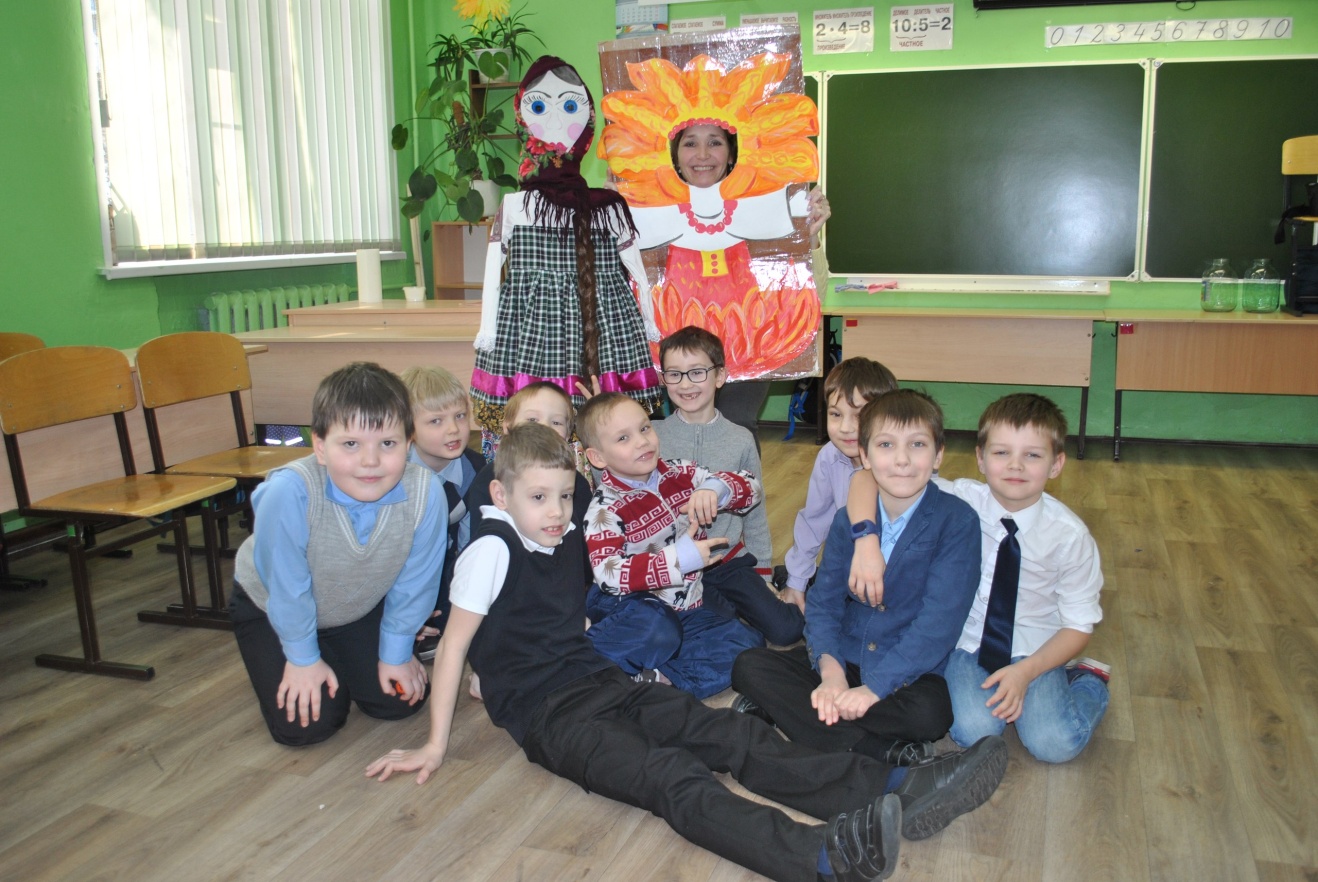 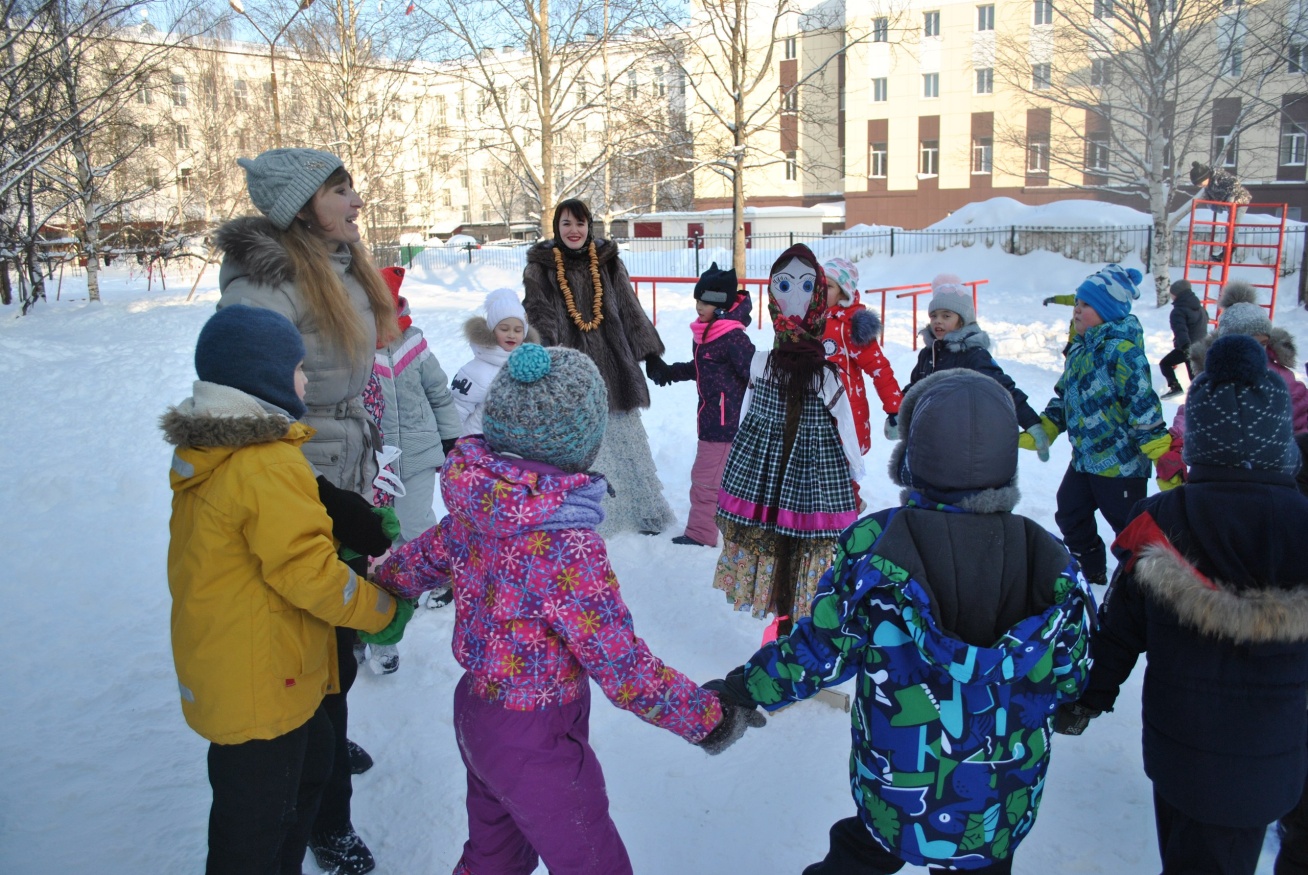 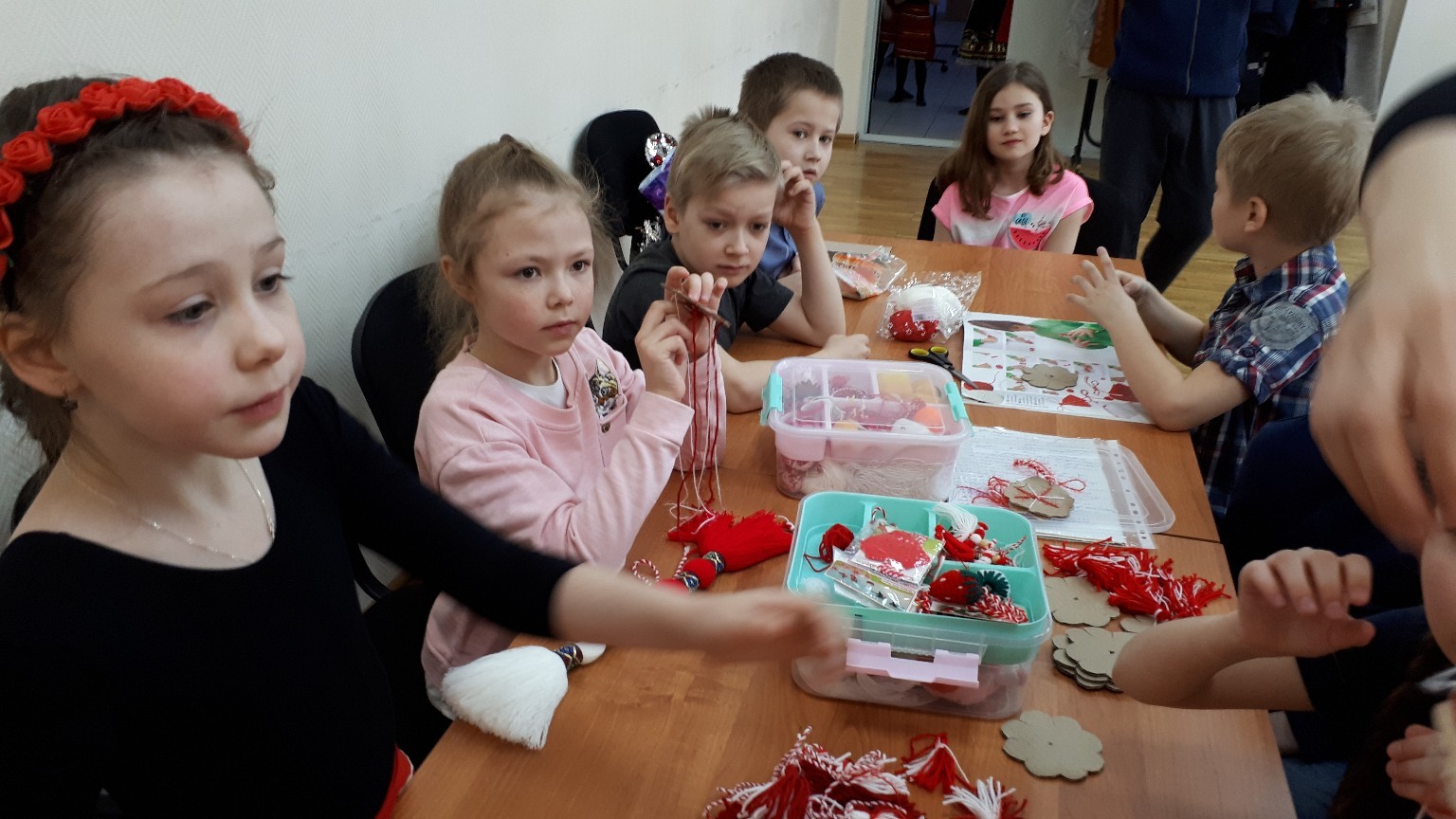 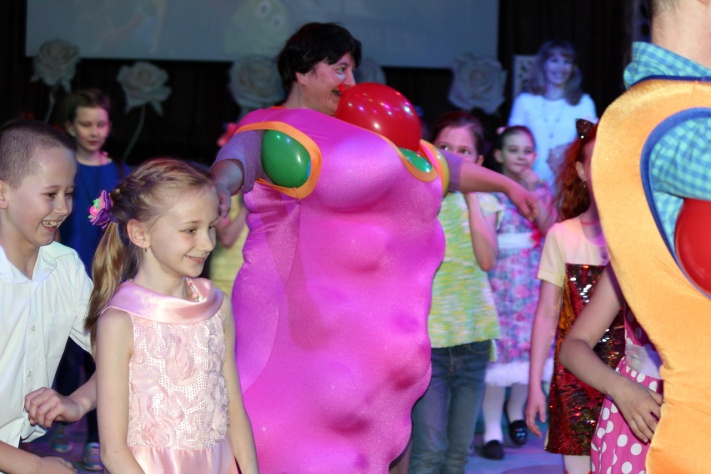 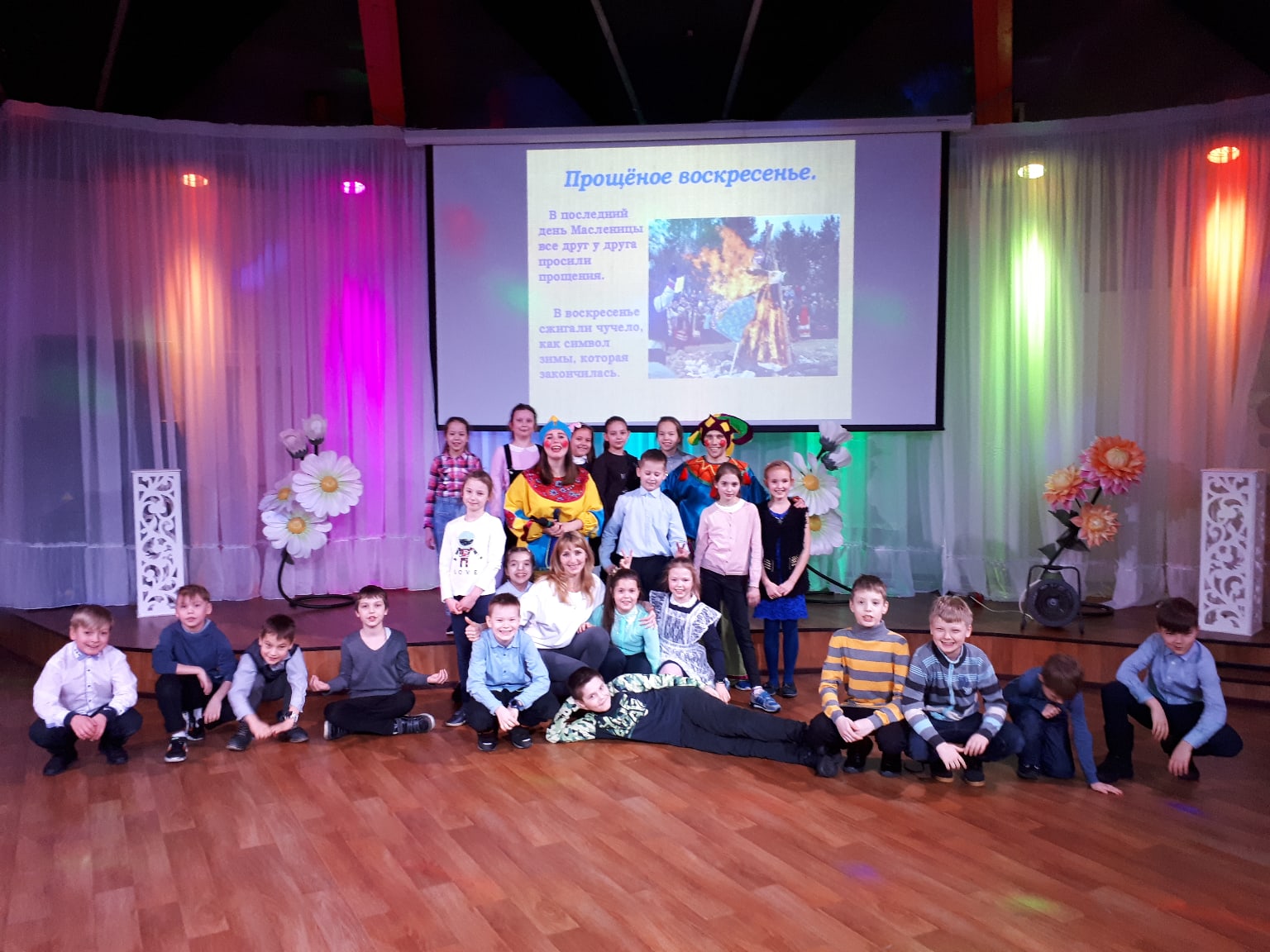 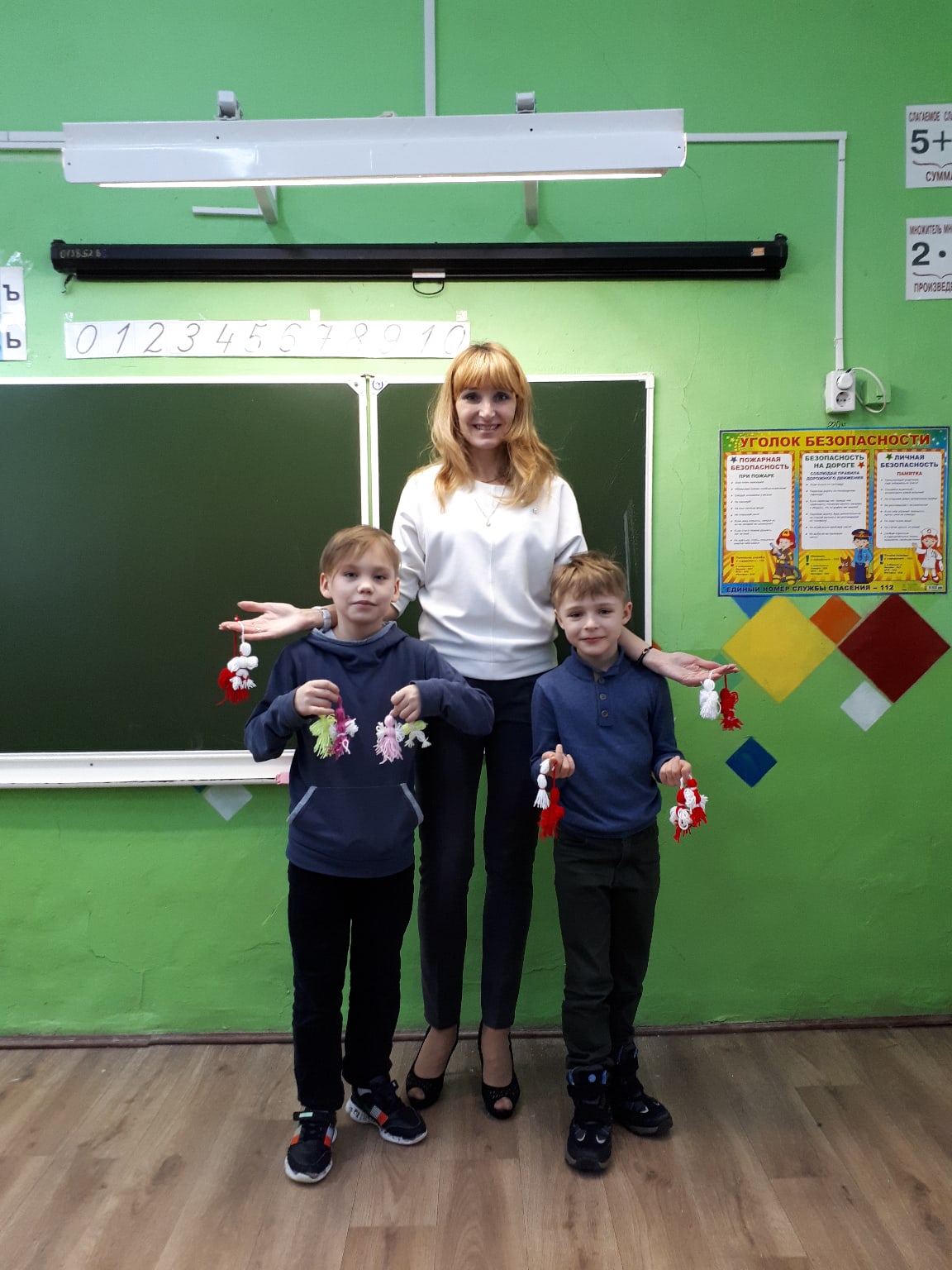 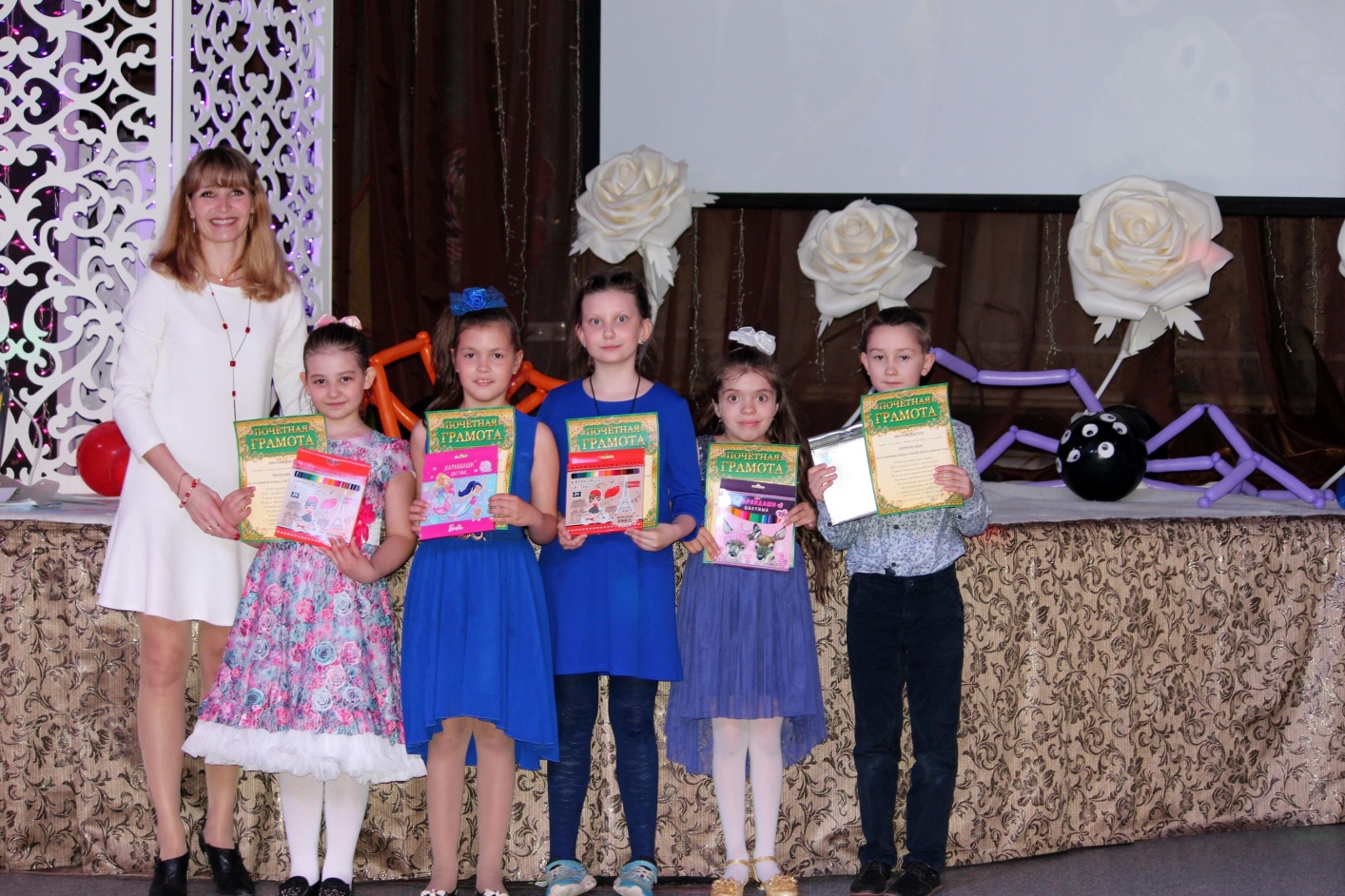 МесяцТема занятияКоличество занятийУчастникиМатериалыСентябрь« ИСТОРИЯ ВОЗНИКНОВЕНИЯ НАРОДНОЙ КУКЛЫ»1 занятиеУчитель, дети, родителиИллюстрацииОктябрь« ИСТОРИЯ ВОЗНИКНОВЕНИЯ НАРОДНОЙ КУКЛЫ»1 занятиеУчитель, дети, родителиПрезентацииНоябрь« Народные куклы-обереги»1 занятиеУчитель, дети, родителиТкань, наполнитель-вата, ниткиДекабрь« Куколка "Отдарок за подарок"»1 занятиеУчитель, дети, родителиНесколько кусков ткани, наполнитель-вата,ниткиЯнварьКуколка "Капустка","Вепская","Кормилка"
« Женское начало»1 занятиеУчитель, дети, родителиНесколько кусков ткани, наполнитель-вата,нитки, ленточкаФевральКуколка
"Крупеничка"1 занятиеУчитель, дети, родителиНесколько кусков ткани, наполнительзерно, нитки, ленточкаМартКуколка "Вера, Надежла, Любовь"1  занятиеУчитель,родители, детиНесколько кусков ткани, наполнитель-вата,ниткиАпрельКуколка "Свадебные неразлучники"1 занятиеУчитель, дети, родителиНитки для вязания – белые, красныеМайКуколка
 «Толстушка-Костромушка (Женская суть)»1 занятиеУчитель,родители, детиНесколько кусков ткани, наполнитель-вата,нитки  для вязания – белые, красные